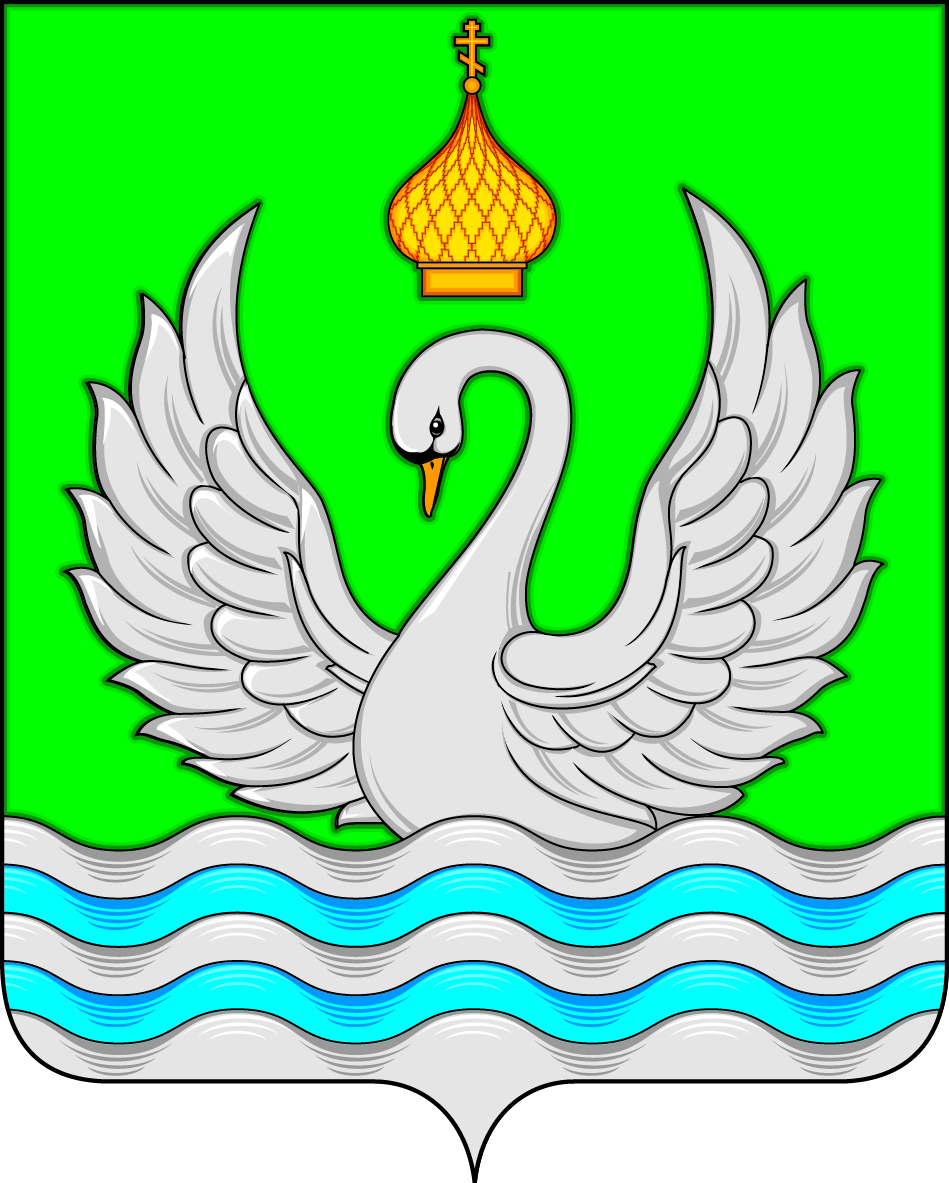 АДМИНИСТРАЦИЯСЕЛЬСКОГО ПОСЕЛЕНИЯ ЛОКОСОВОСургутского районаХанты-Мансийского автономного округа – ЮгрыРАСПОРЯЖЕНИЕ11 марта 2016 года                                                                                                               № 27-р     с. Локосово В целях приведения муниципального нормативного правового акта сельского поселения Локосово, в соответствие с действующим законодательством Российской Федерации:В  приложение   к   распоряжению   администрации сельского поселенияЛокосово от 26 декабря 2014 года № 102-р «Об утверждении Положения о комиссии по соблюдению требований к служебному  поведению муниципальных служащих и урегулированию конфликта интересов  в администрации сельского поселения Локосово» внести следующие изменения:Пункт 1  дополнить  подпунктами  1.1., 1.2  следующего содержания: «1.1. Под конфликтом интересов понимается ситуация, при которой личная заинтересованность (прямая или косвенная) лица, замещающего муниципальную должность в органах местного самоуправления сельского поселения Локосово (далее - лицо, замещающее муниципальную должность), влияет или может повлиять на надлежащее исполнение им возложенных на него полномочий и при которой возникает или может возникнуть противоречие между личной заинтересованностью лица, замещающего муниципальную должность, и правами и законными интересами граждан, организаций, общества или государства, способное привести к причинению вреда правам и законным интересам граждан, организаций, общества и государства.1.2. Под личной заинтересованностью лица, замещающего муниципальную должность, которая влияет или может повлиять на надлежащее исполнение им возложенных на него полномочий, понимается возможность получения лицом, замещающим муниципальную должность, при исполнении возложенных на него полномочий доходов в виде денег, ценностей, иного имущества или услуг имущественного характера, иных имущественных прав для себя или для третьих лиц.».3. Настоящее распоряжение вступает в силу после подписания.4. Разместить на официальном сайте муниципального образования сельское поселение Локосово. 5. Контроль  за выполнением распоряжения оставляю за собой.И.о. главы сельского поселения 				               В.В. Решетникова О внесении изменений в распоряжение администрации сельского поселения Локосово от 26 декабря 2014 года № 102-р 